Контактные телефоны: 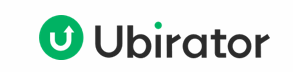 +7(800)100-46-75, +7(495)151-01-31Города присутствия:БалашихаБелгородБрянскВолгоградВоронежДубнаЗвенигородЗеленоградИстраКазаньМоскваМурманскМытищиОдинцовоОренбургПодольскПсковРаменскоеРязаньСанкт-ПетербургСамараСаратовТверьТулаТюменьРязаньУльяновскЕсли вы не нашли свой город в списке, рекомендуем вам позвонить по номерам телефонов выше, мы проконсультируем вас подробнее о том, возможен ли вывоз в вашем населенном пункте.